Pressemeldung von MPDVAuch an den heißen Tagen fachlich am Ball bleibenMPDV veranstaltet LesesommerMosbach, 15.07.2020 – Sommer, Sonne, Lesezeit! Zeit, sich mit den Trends aus der Fertigungs-IT, dem Thema Digitalisierung oder auch der Smart Factory zu beschäftigen. MPDV bietet Interessenten mit der Aktion Lesesommer 2020 ein Format sich über die Sommerzeit weiterzubilden oder einfach neue Einblicke und Sichtweisen zu gewinnen. „Nach der Anmeldung zum Lesesommer 2020 bekommen die Teilnehmer jeden Tag einen kurzen aber informativen Text zugeschickt – ganz automatisch und unverbindlich“, erklärt Nathalie Kletti, Vice President Enterprise Development bei MPDV. „Natürlich freuen wir uns über Feedback in Form von Anmerkungen, Wünschen und Fragen.“ Mit der Aktion Lesesommer 2020 möchte MPDV Geschäftskontakten, Interessenten und Studierenden wissenswertes rund um das Thema Smart Factory näherbringen. Daher sind die geplanten Inhalte auch so aufbereitet, dass jeder Leser etwas damit anfangen kann. „Einmal in der Woche überraschen wir unsere Teilnehmer mit einem Special“, ergänzt Kletti, „was das ist, verraten wir aber jetzt noch nicht …“.Weitere Informationen und Anmeldung zum MPDV Lesesommer 2020 unter http://mpdv.info/lesesommer (ca. 1.300 Zeichen)Bildmaterial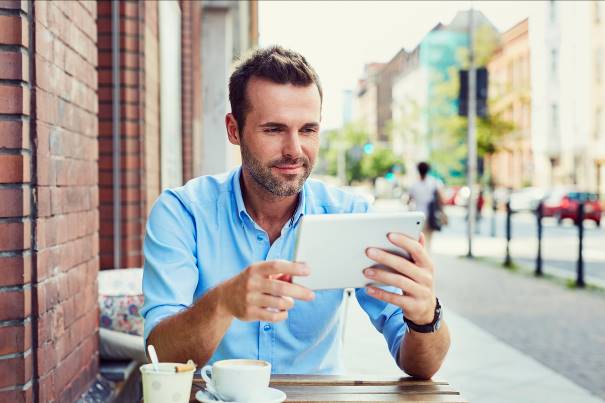 Die heißen Tage genießen und trotzdem fachlich am Ball bleiben mit dem MPDV Lesesommer 2020Bildquelle: MPDV, Adobe Stock, baranqKeywords / SchlagworteMPDV, Smart Factory, Lesesommer, SommerlochÜber MPDVMPDV mit Hauptsitz in Mosbach ist der Marktführer für IT-Lösungen in der Fertigung. Mit mehr als 40 Jahren Projekterfahrung im Produktionsumfeld verfügt MPDV über umfangreiches Fachwissen und unterstützt Unternehmen jeder Größe auf ihrem Weg zur Smart Factory. Produkte wie das Manufacturing Execution System (MES) HYDRA von MPDV oder die Manufacturing Integration Platform (MIP) ermöglichen es Fertigungsunternehmen, ihre Produktionsprozesse effizienter zu gestalten und dem Wettbewerb so einen Schritt voraus zu sein. In Echtzeit lassen sich mit den Systemen fertigungsnahe Daten entlang der gesamten Wertschöpfungskette erfassen und auswerten. Verzögert sich der Produktionsprozess, erkennen Mitarbeiter das sofort und können gezielt Maßnahmen einleiten. Täglich nutzen weltweit mehr als 900.000 Menschen in über 1.400 Fertigungsunternehmen die innovativen Softwarelösungen von MPDV. Dazu zählen namhafte Unternehmen aller Branchen. Die MPDV-Gruppe beschäftigt rund 500 Mitarbeiter an 13 Standorten in Deutschland, China, Luxemburg, Malaysia, der Schweiz, Singapur und den USA. Weitere Informationen unter www.mpdv.com. PressekontaktMPDV Mikrolab GmbH	Fon	+49 6261 9209-0Nathalie Kletti	Fax	+49 6261 18139Römerring 1	presse@mpdv.com 74821 Mosbach	www.mpdv.com 